Publicado en Donostia-San Sebastián el 04/08/2020 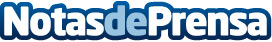 El Colegio Oficial de Enfermería de Gipuzkoa recibe la Insignia de Oro de AERGIEl COEGI se convierte en la primera entidad en recibir este reconocimiento. La única persona en recibir este premio ha sido el Dr. Francisco Pascual Pastor, a la sazón Presidente de Socidrogalcohol. La Presidenta, Pilar Lekuona, fue la encargada de recoger el premio en el evento de ayer en la sede de AERGI. El Presidente de AERGI, Josean Fernández, subraya que "si nuestro humilde homenaje sirve para incrementar su fuerza y sentirse más queridas, lo habremos logrado"Datos de contacto:Conchi Roussel943223750Nota de prensa publicada en: https://www.notasdeprensa.es/el-colegio-oficial-de-enfermeria-de-gipuzkoa_2 Categorias: Medicina Industria Farmacéutica Sociedad País Vasco Premios http://www.notasdeprensa.es